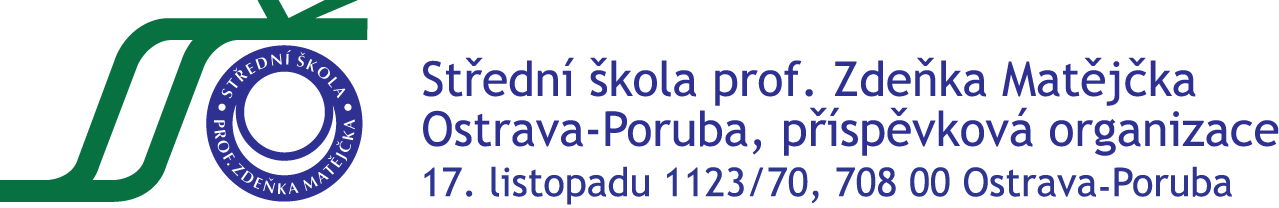 Portfolio z učební a odborné praxeTereza NovákováObor vzdělání: 75-41-M/01 Sociální činnost2018 - 2021